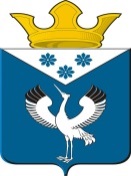 Российская ФедерацияСвердловская областьГлава муниципального образованияБаженовское сельское поселениеПОСТАНОВЛЕНИЕот 05.11.2018г.                                                  с. Баженовское                                           № 155О внесении изменений в план мероприятий по Муниципальной программе «Социально-экономическое развитие муниципального образования Баженовское сельское поселение» на 2015-2024 годы         В соответствии с Бюджетным кодексом Российской Федерации, Постановлением Главы муниципального образования Баженовское сельское поселение от 22.11.2013 г. № 162 «О порядке формирования и реализации муниципальных программ муниципального образования Баженовское сельское поселение» (в редакции от 10.12.2014), ПОСТАНОВЛЯЮ:1.Внести следующие изменения в план мероприятий по Муниципальной программе «Социально-экономическое развитие муниципального образования Баженовское сельское поселение» на 2015-2024 годы:В подпрограмме «Развитие жилищно - коммунального хозяйства и повышение энергетической эффективности в муниципальном образовании Баженовское сельское поселение»:название мероприятия № 21 «Ремонт сетей коммунальной инфраструктуры» изложить в следующей редакции: «Ремонт и содержание коммунальных сетей».2. Внести изменения в бюджетную смету.3. Контроль за исполнением настоящего Постановления возложить на ведущего специалиста администрации МО Баженовское сельское поселение Игнатенко А.В.И.о. Главы администрации МО
Баженовское сельское поселение ____________________ /С.М.Спирин